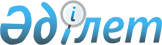 2016 жылы Солтүстік Қазақстан облысы Мағжан Жұмабаев ауданында қоғамдық жұмыстарды ұйымдастыру туралы
					
			Күшін жойған
			
			
		
					Солтүстік Қазақстан облысы Мағжан Жұмабаев аудандық әкімдігінің 2015 жылғы 28 желтоқсандағы № 411 қаулысы. Солтүстік Қазақстан облысының Әділет департаментінде 2016 жылғы 21 қаңтарда N 3581 болып тіркелді. Күші жойылды – Солтүстік Қазақстан облысы Мағжан Жұмабаев ауданы әкімдігінің 2016 жылғы 4 мамырдағы N 107 қаулысымен      Ескерту. Күші жойылды – Солтүстік Қазақстан облысы Мағжан Жұмабаев ауданы әкімдігінің 04.05.2016 N 107 қаулысымен (қол қойылған күннен бастап қолданысқа енгізіледі).

       "Халықты жұмыспен қамту туралы" Қазақстан Республикасының 2001 жылғы 23 қаңтардағы Заңының 7-бабы 5) тармақшасына, 20-бабы 5-тармағына, "Халықты жұмыспен қамту туралы" Қазақстан Республикасының 2001 жылғы 23 қаңтардағы Заңын iске асыру жөнiндегi шаралар туралы" Қазақстан Республикасы Үкiметiнiң 2001 жылғы 19 маусымдағы № 836 қаулысына сәйкес қоғамдық жұмыстарға жұмыссыз азаматтарды бөлуді тәртіпке салу мақсатында, Солтүстік Қазақстан облысы Мағжан Жұмабаев ауданының әкімдігі ҚАУЛЫ ЕТЕДІ:

      1. 2016 жылы Солтүстік Қазақстан облысы Мағжан Жұмабаев ауданында қоғамдық жұмыстар ұйымдастырылсын.

      2. 2016 жылға арналған қаржыландыру көздері және қоғамдық жұмыс көлемдері, түрлері, ұйымдар тізбесі (бұдан әрі мәтін бойынша Тізбе) қосымшаға сәйкес бекітілсін. 

      3. "Солтүстік Қазақстан облысы Мағжан Жұмабаев ауданы әкімдігінің "Солтүстік Қазақстан облысы Мағжан Жұмабаев ауданының жұмыспен қамту және әлеуметтік бағдарламалар бөлімі" мемлекеттік мекемесінің "Жұмыспен қамту орталығы" коммуналдық мемлекеттік мекемесімен бекітілген Тізбеге сәйкес қоғамдық жұмыстарға жұмыссыз азаматтарды жіберуді жүзеге асырсын.

      4. Қоғамдық жұмыстарға сұраныс пен ұсыныс айқындалсын:

      жұмыс орындарына қажеттілігіне өтінім берген саны - 89 адам;

      жұмыс орындарына қажеттілігіне бекітілген саны - 89 адам. 

       5. Ақы төленетін қоғамдық жұмыстарға қатысатын жұмыссыздардың еңбек ақысы Қазақстан Республикасының қолданыстағы Заңнамасына сәйкес 1,5 ең төменгі жалақы көлемінде қаржылық жылға бекітілсін. Қоғамдық жұмыстардың ұйымдастырылуын қаржыландыру жергілікті бюджет қаражаты есебінен жүзеге асырылады. 

      6. Қоғамдық жұмыстардың шарттары Қазақстан Республикасының қолданыстағы еңбек заңнамасына сәйкес аптасына 5 жұмыс күні екі демалыс күні (сенбі, жексенбі) сегіз сағаттық жұмыс күні, түскі үзіліс 1 сағат ұзақтығымен анықталсын, жұмыс беруші мен қызметкер арасында жасалатын еңбек шарттарына сүйене отырып, еңбек шартымен қарастырылған, жұмыс уақытының икемді нысаны қолданылады. Жылдың суық мезгілінде ашық ауада немесе жабық жылытылмайтын бөлмелерде жұмыс істейтін, сонымен қатар, тиеу – түсіру жұмыстарында жұмыс істейтін қызметкерлерге жұмыс уақытына кіретін демалу және жылыну үшін арнайы үзіліс беріледі. Жұмыс беруші жұмысшылардың демалуы және жылынуы үшін бөлмені жабдықтауды қамтамасыз етуге міндетті. 

       7. Осы қаулының орындалуын Солтүстік Қазақстан облысы Мағжан Жұмабаев ауданы әкімінің орынбасары Г.Ш Рамазановаға жүктелсін.

      8. Осы қаулы алғашқы ресми жарияланған күннен кейін күнтізбелік он күн өткеннен соң қолданысқа енгізіледі және 2016 жылғы 1 қаңтарда пайда болған қатынастарға таралады.

 2016 жылға арналған қаржыландыру көздері және қоғамдық жұмыс көлімдері, түрлері, ұйымдар тізбесі
					© 2012. Қазақстан Республикасы Әділет министрлігінің «Қазақстан Республикасының Заңнама және құқықтық ақпарат институты» ШЖҚ РМК
				
      Солтүстік Қазақстан облысы
Мағжан Жұмабаев ауданының
әкімі

А. Бегманов

      "КЕЛІСІЛДІ"
"Қазақстан Республикасы
әділет министрлігі
Солтүстік Қазақстан облысының
әділет департаменті
Мағжан Жұмабаев ауданының
әділет басқармасы"
республикалық мемлекеттік
мекемесінің басшысы

С.К. Есілбаев

      2015 жылғы 28 желтоқсан 

      "Солтүстік Қазақстан
облысының Мағжан Жұмабаев
аудандық соты" 
мемлекеттік мекемесінің
төрағасы

Б.А. Жайжұманов

      2015 жылғы 28 желтоқсан 

      "Солтүстік Қазақстан
 облысының ішкі істер 
департаменті Мағжан Жұмабаев
ауданының ішкі істер бөлімі"
мемлекеттік мекемесінің
бастығы

Н.Ш. Исин

      2015 жылғы 28 желтоқсан 
Солтүстік Қазақстан облысы Мағжан Жұмабаев ауданы әкімдігінің 2015 жылғы 28 желтоқсан № 411 қаулысына қосымшаҰйымның атауы

Төленетін қоғамдық жұмыс түрлері

Жұмыс көлемдері

Қоғамдық жұмыстардың ұзақтығы

(айлар)

Адам саны

Қаржыландыру көздері

1. "Солтүстік Қазақстан облысы Мағжан Жұмабаев ауданы Булаев қаласы әкімінің аппараты" мемлекеттік мекемесі

1. Булаев қаласының көгалдандыруға және абаттандыруға көмек көрсету.

Қоқыстарды жинау - 5 тонна, қардан тазалау – 1700 шаршы метр,

ағаштарды ақтау - 80 дана, ағаштарды отырғызу - 80 дана.

12

20

Аудандық бюджет

1. "Солтүстік Қазақстан облысы Мағжан Жұмабаев ауданы Булаев қаласы әкімінің аппараты" мемлекеттік мекемесі

2. Аудан әкімдігі аумағын көркейтуге, жинастыру, көмек көрсету.

Қоқыстарды тазалау -3200 шаршы метр, 

ағаштарды отырғызу - 80 дана.

12

3

Аудандық бюджет

1. "Солтүстік Қазақстан облысы Мағжан Жұмабаев ауданы Булаев қаласы әкімінің аппараты" мемлекеттік мекемесі

3. Саябақ және алаң күзетіне көмек көрсету 

Саябақ аумағы - 0,09 гектар, алаң - 0,08 гектар.

12

2

Аудандық бюджет

1. "Солтүстік Қазақстан облысы Мағжан Жұмабаев ауданы Булаев қаласы әкімінің аппараты" мемлекеттік мекемесі

4. Көктемгі-күзгі тасқын суларға байланысты жұмыстарды жүргізу

Су орларын қазу -1000 шаршы метр, - су ағызу үшін су орларын қазу - 1000 шаршы метр.

12

2

Аудандық бюджет

1. "Солтүстік Қазақстан облысы Мағжан Жұмабаев ауданы Булаев қаласы әкімінің аппараты" мемлекеттік мекемесі

5. Қоқыстарды тастайтын жерді, молаларды абаттандыруға көмек көрсету

Қоқыс тастайтын жер - 1 гектар, № 1 Мола - 1 гектар, № 2 Мола - 0,08 гектар.

12

2

Аудандық бюджет

2. "Солтүстік Қазақстан облысы Мағжан Жұмабаев ауданы Авангард ауылдык округі әкімінің аппараты" мемлекеттік мекемесі

1. Ауылдық округ аумағын көркейту және көгалдандыруға көмек көрсету

 

Қоқыстарды жинау - 3 тонна, қардан тазалау - 1000 шаршы метр,

ағаштарды ақтау - 80 дана, ағаштарды отырғызу - 40 дана. 

2

2

Аудандық бюджет

2. "Солтүстік Қазақстан облысы Мағжан Жұмабаев ауданы Авангард ауылдык округі әкімінің аппараты" мемлекеттік мекемесі

2. Көктемгі-күзгі тасқын суларға байланысты жұмыс жүргізу

Су орларын қазу - 900 шаршы метр, су ағызу үшін су орларын қазу - 600 шаршы метр.

2

2

Аудандық бюджет

3. Солтүстік Қазақстан облысы Мағжан Жұмабаев ауданы Александров ауылдык округі әкімінің аппараты" мемлекеттік мекемесі

1. Ауылдық округ аумағын көркейту және көгалдандыруға көмек көрсету

Қоқыстарды жинау - 3 тонна, қардан тазалау - 1000 шаршы метр,

ағаштарды ақтау - 80 дана, ағаштарды отырғызу - 40 дана. 

2

2

Аудандық бюджет

3. Солтүстік Қазақстан облысы Мағжан Жұмабаев ауданы Александров ауылдык округі әкімінің аппараты" мемлекеттік мекемесі

2. Көктемгі-күзгі тасқын суларға байланысты жұмыстарды жүргізу

Су орларын қазу - 900 шаршы метр, су ағызу үшін су орларын қазу - 600 шаршы метр.

2

2

Аудандық бюджет

4. "Солтүстік Қазақстан облысы Мағжан Жұмабаев ауданы Бастомар ауылдық округі әкімінің аппараты" мемлекеттік мекемесі

1. Ауылдық округ аумағын көркейту және көгалдандыруға көмек көрсету

 

Қоқыстарды жинау - 3 тонна, қардан тазалау - 1000 шаршы метр,

ағаштарды ақтау - 80 дана, ағаштарды отырғызу - 40 дана.

2

1

Аудандық бюджет

4. "Солтүстік Қазақстан облысы Мағжан Жұмабаев ауданы Бастомар ауылдық округі әкімінің аппараты" мемлекеттік мекемесі

2. Көктемгі-күзгі тасқын суларға байланысты жұмыстарды жүргізу

Су орларын қазу - 900 шаршы метр, су ағызу үшін су орларын қазу - 600 шаршы метр.

2

1

Аудандық бюджет

5. "Солтүстік Қазақстан облысы Мағжан Жұмабаев ауданы Возвышен ауылдық округі әкімінің аппараты" мемлекеттік мекемесі

1 Ауылдық округ аумағын көркейту және көгалдандыруға көмек көрсету

 

Қоқыстарды жинау - 3 тонна, қардан тазалау - 1000 шаршы метр,

ағаштарды ақтау - 80 дана, ағаштарды отырғызу - 40 дана. 

2

1

Аудандық бюджет

5. "Солтүстік Қазақстан облысы Мағжан Жұмабаев ауданы Возвышен ауылдық округі әкімінің аппараты" мемлекеттік мекемесі

2. Көктемгі-күзгі тасқын суларға байланысты жұмыс жүргізу

Су орларын қазу - 900 шаршы метр, су ағызу үшін су орларын қазу - 600 шаршы метр.

2

2

Аудандық бюджет

6. "Солтүстік Қазақстан облысы Мағжан Жұмабаев ауданы Золотонив ауылдық округі әкімінің аппараты" мемлекеттік мекемесі

1. Ауылдық округ аумағын көркейту және көгалдандыруға көмек көрсету

Қоқыстарды жинау - 3 тонна, қардан тазалау - 1000 шаршы метр,

ағаштарды ақтау - 80 дана, ағаштарды отырғызу - 40 дана. 

1

1

Аудандық бюджет

6. "Солтүстік Қазақстан облысы Мағжан Жұмабаев ауданы Золотонив ауылдық округі әкімінің аппараты" мемлекеттік мекемесі

2. Көктемгі-күзгі тасқын суларға байланысты жұмыс жүргізу 

 

Су орларын қазу - 900 шаршы метр, су ағызу үшін су орларын қазу - 600 шаршы метр.

1

1

Аудандық бюджет

7. "Солтүстік Қазақстан облысы Мағжан Жұмабаев ауданы Қарағанды ауылдық округі әкімінің аппараты" мемлекеттік мекемесі

1 Ауылдық округ аумағын көркейту және көгалдандыруға көмек көрсету

 

Қоқыстарды жинау - 3 тонна, қардан тазалау - 1000 шаршы метр,

ағаштарды ақтау - 80 дана, ағаштарды отырғызу - 40 дана.

2

 

1

Аудандық бюджет

7. "Солтүстік Қазақстан облысы Мағжан Жұмабаев ауданы Қарағанды ауылдық округі әкімінің аппараты" мемлекеттік мекемесі

2. Көктемгі-күзгі тасқын суларға байланысты жұмыс жүргізу

Су орларын қазу - 900 шаршы метр, су ағызу үшін су орларын қазу - 600 шаршы метр.

2

 

1

Аудандық бюджет

8. "Солтүстік Қазақстан облысы Мағжан Жұмабаев ауданы Қарақоға ауылдық округі әкімінің аппараты" мемлекеттік мекемесі

1 Ауылдық округ аумағын көркейту және көгалдандыруға көмек көрсету

 

Қоқыстарды жинау - 3 тонна, қардан тазалау - 1000 шаршы метр,

ағаштарды ақтау - 80 дана, ағаштарды отырғызу - 40 дана.

3

4

Аудандық бюджет

8. "Солтүстік Қазақстан облысы Мағжан Жұмабаев ауданы Қарақоға ауылдық округі әкімінің аппараты" мемлекеттік мекемесі

2. Көктемгі-күзгі тасқын суларға байланысты жұмыс жүргізу

Су орларын қазу - 900 шаршы метр, су ағызу үшін су орларын қазу - 600 шаршы метр.

3

4

Аудандық бюджет

8. "Солтүстік Қазақстан облысы Мағжан Жұмабаев ауданы Қарақоға ауылдық округі әкімінің аппараты" мемлекеттік мекемесі

3. Үй шаруашылық санағына және шаруашылық жөніндегі кітаптарды құруына көмек көрсету

101 үйді аралап шығу.

3

4

Аудандық бюджет

9. "Солтүстік Қазақстан облысы Мағжан Жұмабаев ауданы Конюхов ауылдық округі әкімінің аппараты" мемлекеттік мекемесі

1. Ауылдық округ аумағын көркейту және көгалдандыруға көмек көрсету

 

Қоқыстарды жинау - 3 тонна, қардан тазалау - 1000 шаршы метр,

ағаштарды ақтау - 80 дана, ағаштарды отырғызу - 40 дана.

1

2

Аудандық бюджет

9. "Солтүстік Қазақстан облысы Мағжан Жұмабаев ауданы Конюхов ауылдық округі әкімінің аппараты" мемлекеттік мекемесі

2. Көктемгі-күзгі тасқын суларға байланысты жұмыстарды жүргізу

Су орларын қазу - 900 шаршы метр, су ағызу үшін су орларын қазу - 600 шаршы метр.

1

2

Аудандық бюджет

10. "Солтүстік Қазақстан облысы Мағжан Жұмабаев ауданы Лебяжье ауылдық округі әкімінің аппараты" мемлекеттік мекемесі

1. Ауылдық округ аумағын көркейту және көгалдандыруға көмек көрсету

 

Қоқыстарды жинау - 3 тонна, қардан тазалау - 1000 шаршы метр,

ағаштарды ақтау - 80 дана, ағаштарды отырғызу - 40 дана.

2

2

Аудандық бюджет

10. "Солтүстік Қазақстан облысы Мағжан Жұмабаев ауданы Лебяжье ауылдық округі әкімінің аппараты" мемлекеттік мекемесі

2. Көктемгі-күзгі тасқын суларға байланысты жұмыс жүргізу

Су орларын қазу - 900 шаршы метр, су ағызу үшін су орларын қазу - 600 шаршы метр.

2

2

Аудандық бюджет

11. "Солтүстік Қазақстан облысы Мағжан Жұмабаев ауданы Молодежный ауылдық округі әкімінің аппараты" мемлекеттік мекемесі

1. Ауылдық округ аумағын көркейту және көгалдандыруға көмек көрсету

 

Қоқыстарды жинау - 3 тонна, қардан тазалау - 1000 шаршы метр,

ағаштарды ақтау - 80 дана, ағаштарды отырғызу - 40 дана.

2

2

Аудандық бюджет

11. "Солтүстік Қазақстан облысы Мағжан Жұмабаев ауданы Молодежный ауылдық округі әкімінің аппараты" мемлекеттік мекемесі

2. Көктемгі-күзгі тасқын суларға байланысты жұмыс жүргізу

Су орларын қазу - 900 шаршы метр, су ағызу үшін су орларын қазу - 600 шаршы метр.

2

2

Аудандық бюджет

12. "Солтүстік Қазақстан облысы Мағжан Жұмабаев ауданы Молодогвардейское ауылдық округі әкімінің аппараты" мемлекеттік мекемесі

1. Ауылдық округ аумағын көркейту және көгалдандыруға көмек көрсету

 

Қоқыстарды жинау - 3 тонна, қардан тазалау - 1000 шаршы метр,

ағаштарды ақтау - 80 дана, ағаштарды отырғызу - 40 дана.

1

1

Аудандық бюджет

12. "Солтүстік Қазақстан облысы Мағжан Жұмабаев ауданы Молодогвардейское ауылдық округі әкімінің аппараты" мемлекеттік мекемесі

2. Көктемгі-күзгі тасқын суларға байланысты жұмыс жүргізу

Су орларын қазу - 900 шаршы метр, су ағызу үшін су орларын қазу - 600 шаршы метр.

1

1

Аудандық бюджет

13. "Солтүстік Қазақстан облысы Мағжан Жұмабаев ауданы Надежка ауылдық округі әкімінің аппараты" мемлекеттік мекемесі

1. Ауылдық округ аумағын көркейту және көгалдандыруға көмек көрсету

 

Қоқыстарды жинау - 3 тонна, қардан тазалау - 1000 шаршы метр,

 ағаштарды ақтау - 80 дана, ағаштарды отырғызу - 40 дана.

2

2

Аудандық бюджет

13. "Солтүстік Қазақстан облысы Мағжан Жұмабаев ауданы Надежка ауылдық округі әкімінің аппараты" мемлекеттік мекемесі

2. Көктемгі-күзгі тасқын суларға байланысты жұмыс жүргізу

Су орларын қазу - 900 шаршы метр, су ағызу үшін су орларын қазу - 600 шаршы метр.

2

2

Аудандық бюджет

14. "Солтүстік Қазақстан облысы Мағжан Жұмабаев ауданы Октябрь ауылдық округі әкімінің аппараты" мемлекеттік мекемесі

1. Ауылдық округ аумағын көркейту және көгалдандыруға көмек көрсету

 

Қоқыстарды жинау - 3 тонна, қардан тазалау - 1000 шаршы метр,

ағаштарды ақтау - 80 дана, ағаштарды отырғызу - 40 дана. 

2

2

Аудандық бюджет

14. "Солтүстік Қазақстан облысы Мағжан Жұмабаев ауданы Октябрь ауылдық округі әкімінің аппараты" мемлекеттік мекемесі

2. Көктемгі-күзгі тасқын суларға байланысты жұмыс жүргізу

Су орларын қазу - 900 шаршы метр, су ағызу үшін су орларын қазу - 600 шаршы метр.

2

2

Аудандық бюджет

15. "Солтүстік Қазақстан облысы Мағжан Жұмабаев ауданы Писарев ауылдық округі әкімінің аппараты" мемлекеттік мекемесі

1. Ауылдық округ аумағын көркейту және көгалдандыруға көмек көрсету

 

Қоқыстарды жинау - 3 тонна, қардан тазалау - 1000 шаршы метр,

ағаштарды ақтау - 80 дана, ағаштарды отырғызу - 40 дана.

1

2

Аудандық бюджет

15. "Солтүстік Қазақстан облысы Мағжан Жұмабаев ауданы Писарев ауылдық округі әкімінің аппараты" мемлекеттік мекемесі

2. Көктемгі-күзгі тасқын суларға байланысты жұмыс жүргізу

Су орларын қазу - 900 шаршы метр, су ағызу үшін су орларын қазу - 600 шаршы метр.

1

2

Аудандық бюджет

16. "Солтүстік Қазақстан облысы Мағжан Жұмабаев ауданы Полудин ауылдық округі әкімінің аппараты" мемлекеттік мекемесі

1. Ауылдық округ аумағын көркейту және көгалдандыруға көмек көрсету

 

Қоқыстарды жинау - 3 тонна, қардан тазалау - 1000 шаршы метр,

ағаштарды ақтау - 80 дана, ағаштарды отырғызу - 40 дана.

1

3

Аудандық бюджет

 

16. "Солтүстік Қазақстан облысы Мағжан Жұмабаев ауданы Полудин ауылдық округі әкімінің аппараты" мемлекеттік мекемесі

2. Көктемгі-күзгі тасқын суларға байланысты жұмыс жүргізу

Су орларын қазу - 900 шаршы метр, су ағызу үшін су орларын қазу - 600 шаршы метр.

1

3

Аудандық бюджет

 

16. "Солтүстік Қазақстан облысы Мағжан Жұмабаев ауданы Полудин ауылдық округі әкімінің аппараты" мемлекеттік мекемесі

3. Үй шаруашылық санағына және шаруашылық жөніндегі кітаптарды құруына көмек көрсету

101 үйді аралап шығу.

1

3

Аудандық бюджет

 

16. "Солтүстік Қазақстан облысы Мағжан Жұмабаев ауданы Полудин ауылдық округі әкімінің аппараты" мемлекеттік мекемесі

4. Ганькино ауылы, Ганькино станциясына ауыз су тарату пунктін күзетуге көмек көрсету 

алаң-0,05 гектар

 

1

3

Аудандық бюджет

 

16. "Солтүстік Қазақстан облысы Мағжан Жұмабаев ауданы Полудин ауылдық округі әкімінің аппараты" мемлекеттік мекемесі

5. Әкімдік ғимараты үшін отын дайындауға, көмірді жеңілдетуге көмек көрсету

Отын - 5 текше метр,

көмір - 5 тонна.

1

3

Аудандық бюджет

 

17. "Солтүстік Қазақстан облысы Мағжан Жұмабаев ауданы Совет ауылдық округі әкімінің аппараты" мемлекеттік мекемесі

1. Ауылдық округ аумағын көркейту және көгалдандыруға көмек көрсету

 

Қоқыстарды жинау - 3 тонна, қардан тазалау - 1000 шаршы метр,

ағаштарды ақтау - 80 дана, ағаштарды отырғызу - 40 дана. 

2

2

Аудандық бюджет

17. "Солтүстік Қазақстан облысы Мағжан Жұмабаев ауданы Совет ауылдық округі әкімінің аппараты" мемлекеттік мекемесі

2. Көктемгі-күзгі тасқын суларға байланысты жұмыс жүргізу

Су орларын қазу - 900 шаршы метр, су ағызу үшін су орларын қазу - 600 шаршы метр.

2

2

Аудандық бюджет

17. "Солтүстік Қазақстан облысы Мағжан Жұмабаев ауданы Совет ауылдық округі әкімінің аппараты" мемлекеттік мекемесі

3. Үй шаруашылық санағына және шаруашылық жөніндегі кітаптарды құруына көмек көрсету

101 үйді аралап шығу.

2

2

Аудандық бюджет

18. "Солтүстік Қазақстан облысы Мағжан Жұмабаев ауданы Таман ауылдық округі әкімінің аппараты" мемлекеттік мекемесі

1. Ауылдық. округ аумағын көркейту және көгалдандыруға көмек көрсету

 

Қоқыстарды жинау - 3 тонна, қардан тазалау - 1000 шаршы метр,

ағаштарды ақтау - 80 дана, ағаштарды отырғызу - 40 дана.

2

2

Аудандық бюджет

18. "Солтүстік Қазақстан облысы Мағжан Жұмабаев ауданы Таман ауылдық округі әкімінің аппараты" мемлекеттік мекемесі

2. Көктемгі-күзгі тасқын суларға байланысты жұмыс жүргізу

Су орларын қазу - 900 шаршы метр, су ағызу үшін су орларын қазу - 600 шаршы метр.

2

2

Аудандық бюджет

19. "Солтүстік Қазақстан облысы Мағжан Жұмабаев ауданы Ұзынкөл ауылдық округі әкімінің аппараты" мемлекеттік мекемесі

1.Ауылдық округ аумағын көркейту және көгалдандыруға көмек көрсету

 

Қоқыстарды жинау - 3 тонна, қардан тазалау - 1000 шаршы метр,

ағаштарды ақтау - 80 дана, ағаштарды отырғызу - 40 дана. 

3

1

Аудандық бюджет

19. "Солтүстік Қазақстан облысы Мағжан Жұмабаев ауданы Ұзынкөл ауылдық округі әкімінің аппараты" мемлекеттік мекемесі

2. Көктемгі-күзгі тасқын суларға байланысты жұмыс жүргізу

Су орларын қазу - 900 шаршы метр, су ағызу үшін су орларын қазу - 600 шаршы метр.

3

1

Аудандық бюджет

20. "Солтүстік Қазақстан облысы Мағжан Жұмабаев ауданы Успенка ауылдық округі әкімінің аппараты" мемлекеттік мекемесі

1.Ауылдық округ аумағын көркейту және көгалдандыруға көмек көрсету

 

Қоқыстарды жинау - 3 тонна, қардан тазалау - 1000 шаршы метр,

 ағаштарды ақтау - 80 дана, ағаштарды отырғызу - 40 дана.

1

2

Аудандық бюджет

20. "Солтүстік Қазақстан облысы Мағжан Жұмабаев ауданы Успенка ауылдық округі әкімінің аппараты" мемлекеттік мекемесі

2. Көктемгі-күзгі тасқын суларға байланысты жұмыс жүргізу

Су орларын қазу - 900 шаршы метр, су ағызу үшін су орларын қазу - 600 шаршы метр.

1

2

Аудандық бюджет

20. "Солтүстік Қазақстан облысы Мағжан Жұмабаев ауданы Успенка ауылдық округі әкімінің аппараты" мемлекеттік мекемесі

3. Үй шаруашылық санағына және шаруашылық жөніндегі кітаптарды құруына көмек көрсету

101 ауланы аралап шығу.

1

2

Аудандық бюджет

21. "Солтүстік Қазақстан облысы Мағжан Жұмабаев ауданы Фурманов ауылдық округі әкімінің аппараты" мемлекеттік мекемесі

1. Ауылдық округ аумағын көркейту және көгалдандыруға көмек көрсету

 

Қоқыстарды жинау - 3 тонна, қардан тазалау - 1000 шаршы метр,

ағаштарды ақтау - 80 дана, ағаштарды отырғызу - 40 дана. 

1

3

Аудандық бюджет

21. "Солтүстік Қазақстан облысы Мағжан Жұмабаев ауданы Фурманов ауылдық округі әкімінің аппараты" мемлекеттік мекемесі

2. Көктемгі-күзгі тасқын суларға байланысты жұмыс жүргізу

Су орларын қазу - 900 шаршы метр, су ағызу үшін су орларын қазу - 600 шаршы метр.

1

3

Аудандық бюджет

22. "Солтүстік Қазақстан облысы Мағжан Жұмабаев ауданы Чистов ауылдық округі әкімінің аппараты" мемлекеттік мекемесі

1. Ауылдық округ аумағын көркейту және көгалдандыруға көмек көрсету

 

Қоқыстарды жинау - 3 тонна, қардан тазалау - 1000 шаршы метр,

ағаштарды ақтау - 80 дана, ағаштарды отырғызу - 40 дана.

1

3

Аудандық бюджет

22. "Солтүстік Қазақстан облысы Мағжан Жұмабаев ауданы Чистов ауылдық округі әкімінің аппараты" мемлекеттік мекемесі

2. Көктемгі-күзгі тасқын суларға байланысты жұмыс жүргізу

Су орларын қазу - 900 шаршы метр, су ағызу үшін су орларын қазу - 600 шаршы метр.

1

3

Аудандық бюджет

22. "Солтүстік Қазақстан облысы Мағжан Жұмабаев ауданы Чистов ауылдық округі әкімінің аппараты" мемлекеттік мекемесі

3. Үй шаруашылық санағына және шаруашылық жөніндегі кітаптарды құруына көмек көрсету

101 ауланы аралап шығу.

1

3

Аудандық бюджет

23. "Қазақстан Республикасы

Әділет Министрлігі

Солтүстік Қазақстан облысының

әділет Департаменті

Мағжан Жұмабаев ауданының

әділет басқармасы" мемлекеттік мекемесі

Құжатты сақтау үшін дайындауға және өңдеуге көмек көрсету 

12

5

Аудандық бюджет

24. "Солтүстік Қазақстан облысы Мағжан Жұмабаев ауданының жұмыспен қамту және әлеуметтік бағдарламалар бөлімі" мемлекеттік мекемесі

1. Мүгедектермен және ардагерлермен жұмыс жүргізу жөніндегі бас маманға көмек көрсету. 

90-100 істі ресімдеу, ағымдағы құжаттармен жұмыс жүргізуге көмек көрсету, құжаттардың көшірмелерін жасау.

 

12

2

Аудандық бюджет

24. "Солтүстік Қазақстан облысы Мағжан Жұмабаев ауданының жұмыспен қамту және әлеуметтік бағдарламалар бөлімі" мемлекеттік мекемесі

2. Әлеуметтік көмекке мұқтаж халықтың түрлі топтарының дерек базасын жүргізу бойынша техникалық жұмыстар жүргізу, қажетті құжаттарды өңдеуде және құруда көмек көрсету.

90 - 150 істі ресімдеу,

ағымдағы құжаттармен жұмысына көмек

көрсету, құжаттардың көшірмелерін жасау.

 

12

2

Аудандық бюджет

25. "Солтүстік

 Қазақстан облысы Мағжан Жұмабаев ауданы әкімінің аппараты" мемлекеттік мекемесі 

Қажетті құжаттарды құрастыруға және

 өндеуге, техникалық жұмыстарды өткізуге көмек көрсету.

1000 – 1500

істі ресімдеу,

ағымдағы құжаттармен жұмыс жүргізуге көмек көрсету, құжаттардың көшірмелерін жасау.

12

4

Аудандық бюджет

26. "Солтүстік

Қазақстан облысы Мағжан Жұмабаев ауданының экономика және қаржы бөлімі" мемлекеттік мекемесі 

Қажетті құжаттарды құрастыруға және

өңдеуге, техникалық жұмыстарды өткізуге көмек көрсету.

800 істі ресімдеу,

 ағымдағы құжаттармен жұмыс жүргізуге көмек көрсету, құжаттардың көшірмелерін жасау.

12

1

Аудандық бюджет

27. "Солтүстік Қазақстан облысының 

ішкі істер департаменті

Мағжан Жұмабаев ауданының

ішкі істер бөлімі"

мемлекеттік мекемесі

Қажетті құжаттарды құрастыруға және

өңдеуге, техникалық жұмыстарды өткізуге көмек көрсету.

100 - 150 істі

 ресімдеу,

 ағымдағы құжаттармен жұмыс жүргізуге көмек көрсету, құжаттардың көшірмелерін жасау.

6

1

Аудандық бюджет

28. "Солтүстік Қазақстан облысының 

Мағжан Жұмабаев аудандық соты" 

мемлекеттік мекемесі

 

Қажетті құжаттарды құрастыруға және

өндеуге, техникалық жұмыстарды өткізуге көмек көрсету

800 істі ресімдеу,

ағымдағы құжаттармен жұмыс жүргізуге көмек көрсету, құжаттардың көшірмелерін жасау.

12

2

Аудандық бюджет

